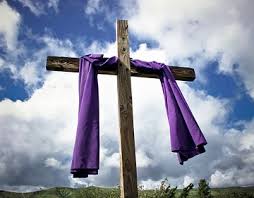 FIRST PRESBYTERIAN CHURCH208 MacLean St., New Glasgow, NS902-752-5691First.church@ns.aliantzinc.caReverend Andrew MacDonald902-331-0322yick96@hotmail.comMarch 10th, 20244th Sunday in Lent THE APPROACH** Please Rise **Musical Prelude Welcome and Announcements**Lighting the Christ Candle:  Please RiseOne: On this fourth Sunday of Lent, we overhear a nighttime conversation between Jesus and a Pharisee named Nicodemus.All: Jesus says we must be born anew and born of the Spirit. With Nicodemus we ask, “How can these things be?”One: But maybe it’s not all about understanding these mysteries. Maybe it’s about hearing, believing and sharing the good news with our words and our actions.All: “For God so loved the world that he gave his only Son so that everyone who believes in him may not perish but may have eternal life.” (Light the candle)One: Let us now prepare our hearts to worship almighty God.**Musical Introit - #617 - “Nothing can trouble”     Nothing can trouble,
nothing can frighten.
Those who seek God shall
never go wanting.
God alone fills us.**Call to Worship**Hymn #39 – “God of mercy, God of grace” Prayer of Adoration, Confession and Lord’s PrayerOur Father which art in heaven, hallowed be thy name.Thy kingdom come, thy will be done in earth,as it is in heaven.Give us this day our daily bread.And forgive us our debts, as we forgive our debtors.And lead us not into temptation, but deliver us from evil:For thine is the kingdom, and the power, and the glory,forever. Amen.Assurance of PardonPassing the Peace**Hymn #768– “Sometimes a healing word is comfort” vs.1,3,5  Children’s TimePrayer of IlluminationFirst Lesson: 			Numbers 21:4-9Epistle Lesson:   		Ephesians 2:1-10Responsive Psalm 107:1-3, 17-22 	ONE: O give thanks to the Lord, for he is good; for his steadfast love endures for ever. ALL: Let the redeemed of the Lord say so, those he redeemed from trouble and gathered in from the lands, from the east and from the west, from the north and from the south. ONE: Some were sick through their sinful ways, and because of their iniquities endured affliction; they loathed any kind of food, and they drew near to the gates of death. ALL: Then they cried to the Lord in their trouble, and he saved them from their distress; he sent out his word and healed them, and delivered them from destruction. ONE: Let them thank the Lord for his steadfast love, for his wonderful works to humankind. ALL: And let them offer thanksgiving sacrifices, and tell of his deeds with songs of joy. **Gloria Patri Glory be to the Fatherand to the Son, and to the Holy Ghost!As it was in the beginning is now and ever shall be.World without end. Amen, amen.Gospel Reading:  		John 3:14-21Anthem:  “O Love that will not let me go”Sermon:  "God's Gift of Grace!" **Reaffirmation of Faith – Apostles’ Creed  I believe in God, the Father Almighty, maker of Heaven and earth; and in Jesus Christ, His only Son, Our Lord, who was conceived by the Holy Ghost, born of the Virgin Mary,
suffered under Pontius Pilate, was crucified, died, and was buried.  He descended into Hell.   On the third day He arose again from the dead; He ascended into Heaven, and sits
at the right hand of God, the Father Almighty; from thence He shall come to judge the quick and the dead.
I believe in the Holy Ghost, the holy Catholic Church,
the communion of saints, the forgiveness of sins, the resurrection of the body, and the life everlasting. Amen.**Hymn #314 -- “God is love: come heaven, adoring” Offertory **DoxologyPraise God from whom all blessings Flow. Praise Him all creatures here below. Praise Him above Ye Heavenly Host. Praise Father, Son, and Holy Ghost.  Amen.Offertory PrayerPrayers of the People:  The People RespondOne: God in your mercy,ALL: Hear our prayer.**Hymn #758 – “Christ’s is the world”  **BenedictionCoral Response:  Threefold AmenRecessional   * * * * * * * * * * * * *Minister:     	Rev. Andrew MacDonald (c) 902-331-0322Organist:   	 Clare GrievesOffice hours:	Tues. to Fri. – 10 -1pmRev. MacDonald office hours -Tues. to Thurs. 10-2 or by appointmentMission Statement: But he’s already made it plain how to live, what to do, what God is looking for in men and women.  It’s quite simple.  Do what is fair and just to your neighbor, be compassionate and loyal in your love, and don’t take yourself too seriously – take God seriously.        Micah 6: 8-The MessageANNOUNCEMENTSAll are welcome at First Presbyterian Church. We hope you experience the love of God and of this congregation as we worship, celebrate, and serve one another. PASTORAL CARE:In order to provide support to the people of First Church, when you or a loved one is sick or in hospital, we encourage you to contact the church (902-752-5691), Reverend Andrew (902-331-0322) or Cathy Lewis, Chair of the Pastoral Care Team (902-759-9649), to inform us directly.  It is also important that you inform the hospital that you would welcome a visit from your minister and/or your Elder. UPCOMING EVENTSToday – Session will meet after service today.Sun., Mar 17th – Coffee hour followed by the Annual Meeting after morning service.Sun., Mar. 24th, 2:30 p.m. – We will worship with the residents of Riverview Residential CentreEASTER SERVICES:Thurs., Mar. 28th, 6:00 p.m. – Maundy Thursday ServiceGood Friday, Mar. 29th – Joint service at the Kirk (time to be announced)Easter Sun., Mar. 31st – Sunrise Service – 6:00 a.m.; Easter Sunday Service and Communion at 11:00 a.m.We extend our heartfelt sympathy to the family of Bella Smith. Bella passed away March 3rd.  She will be sadly missed by all of us at First Church.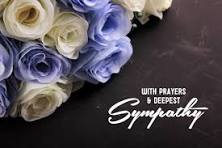 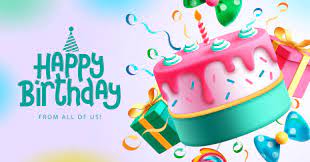 This week we send our best wishes to Vivian Ingham as she celebrates her birthday on Tuesday, March 12th.  Happy Birthday Vivian!SCRIPTURE READERS & USHERS:Scripture Reader: Clarice CampbellUshers: Main Door (Office) – Sherry Greene              James St. – Ruth-Anne MacIntosh              MacLean St. (Main Entrance steps) – Ellen JardineEARLY CHRISTIAN EDUCATORS: Lynne Ann and Lois MacLellan